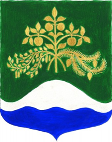 В соответствии с Федеральными законами от 21.12.1994 №68-ФЗ "О защите населения и территорий от чрезвычайных ситуаций природного и техногенного характера", от 12.02.1998 №28-ФЗ "О гражданской обороне", от 06.10.2003 №131-ФЗ «Об общих принципах местного самоуправления в Российской Федерации», в целях повышения устойчивости функционирования учреждений, предприятий и организаций, расположенных на территории муниципального образования Мичуринское сельское поселение муниципального образования Приозерский муниципальный район Ленинградской области в чрезвычайных ситуациях природного, техногенного характера и в военное время, утвердить:Положение о комиссии по повышению устойчивости функционирования учреждений, предприятий и организаций, расположенных муниципального образования Мичуринское сельское поселение муниципального образования Приозерский муниципальный район Ленинградской области в чрезвычайных ситуациях природного, техногенного характера и в военное время (Приложение 1).Состав    комиссии   по   повышению  устойчивости функционирования   учреждений, предприятий и организаций, расположенных на муниципального образования Мичуринское сельское поселение муниципального образования Приозерский муниципальный район Ленинградской области в чрезвычайных ситуациях природного, техногенного характера и в военное время (Приложение 2).Опубликовать настоящее постановление в СМИ и на официальном сайте муниципального образования Мичуринское сельское поселение муниципального образования Приозерский муниципальный район Ленинградской области в информационно - телекоммуникационной сети «Интернет». Контроль за выполнением настоящего постановления оставляю за собой.Глава администрации МОМичуринское сельское поселение							 И.В. ЛеликовС полным текстом постановления можно ознакомиться на сайте  мичуринскоеспрфАДМИНИСТРАЦИЯМУНИЦИПАЛЬНОГО ОБРАЗОВАНИЯМИЧУРИНСКОЕ СЕЛЬСКОЕ ПОСЕЛЕНИЕ МУНИЦИПАЛЬНОГО ОБРАЗОВАНИЯПРИОЗЕРСКИЙ МУНИЦИПАЛЬНЫЙ РАЙОНЛЕНИНГРАДСКОЙ ОБЛАСТИ14 июля 2017 года         №150«Об утверждении Положения о комиссии по повышению устойчивости функционирования учреждений, предприятий и организаций, расположенных на территории муниципального образования Мичуринское сельское поселение муниципального образования Приозерский муниципальный район Ленинградской области в чрезвычайных ситуациях природного, техногенного характера и в военное время» 